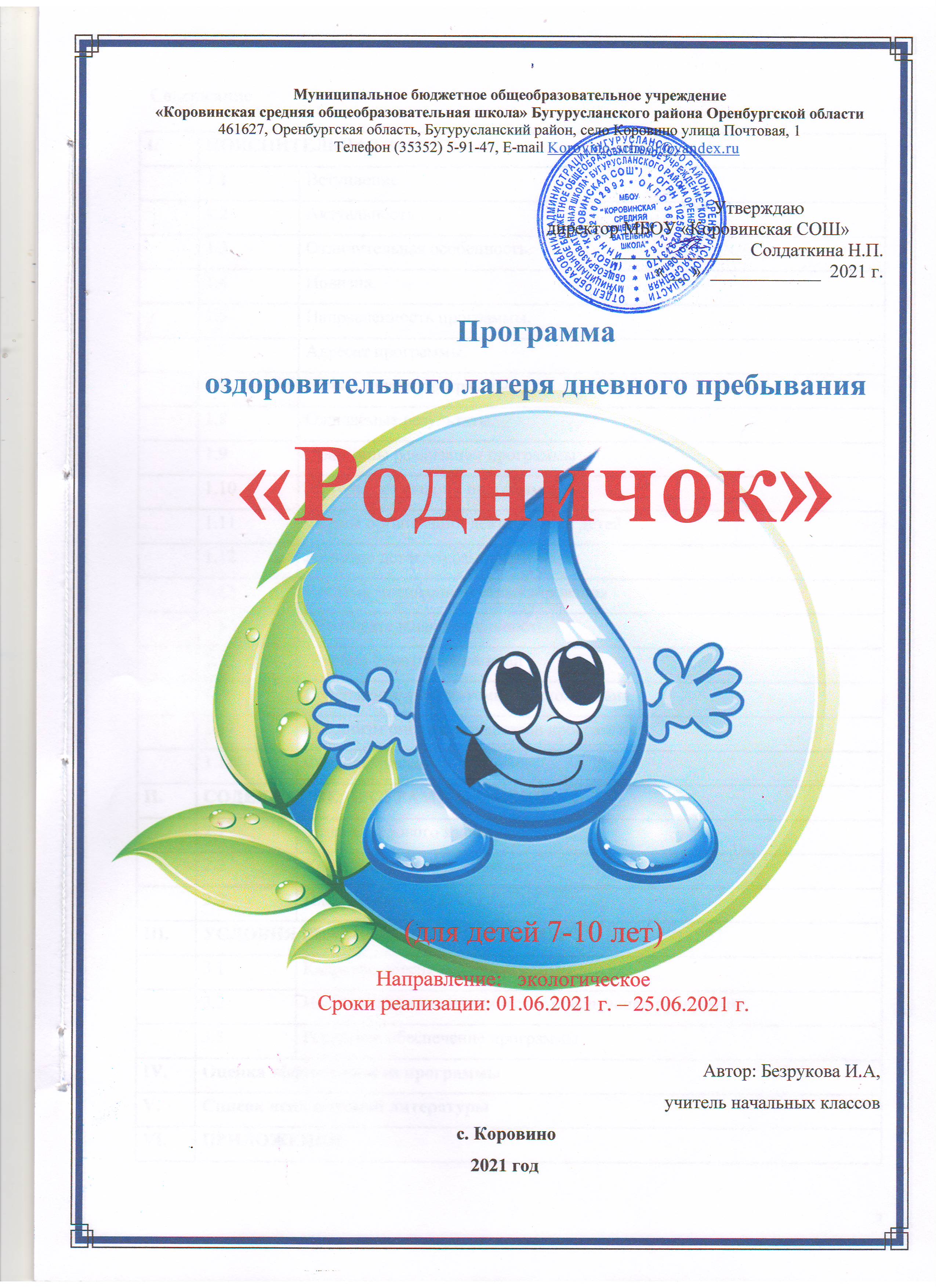 СодержаниеИнформационная картаМоре солнца, море света.Здравствуй, праздничное лето!»Пояснительная записка«В воспитании нет каникул» – эта педагогическая формула становится правилом при организации детского летнего отдыха, а заодно и правилом творческого подхода к каникулам – радостному времени духовного и физического развития роста каждого ребенка.Лето – наилучшая пора для общения с природой, постоянная смена впечатлений, встреча с неизвестными уголками природы, возможность укрепить здоровье. Это время, когда дети имеют возможность снять психологическое напряжение, накопившееся за год, внимательно посмотреть вокруг себя и увидеть, что удивительное – рядом.Разработка программы продиктована: повышением спроса родителей и детей на полноценный, организованный отдых в условиях  лагеря с дневным пребыванием; сбалансированным  трёхразовым питанием; использованием естественных оздоровительных факторов лета;стратегией развития воспитательной работы в школе. Лагерь с дневным пребыванием детей на базе МБОУ «Коровинская СОШ» организуется с целью развития, оздоровления и отдыха детей по месту жительства. Приоритетность цели  оздоровления  связана  с  тем,  что  в  последние годы заметно ухудшилось состояние здоровья воспитанников общеобразовательных учреждений. Постоянно растущее неблагоприятное влияние экологической ситуации, а также стрессы, учебные перегрузки, приводят к истощению и даже к срыву адаптационных механизмов ребенка. Особенно сильно подвергаются стрессам дети младшего школьного возраста, т.к. поток информации на начальном этапе обучения очень велик и труден.  В таких условиях очень важно применять любые формы оздоровления детей школьного возраста.Актуальность использования природы как ведущего педагогического средства объясняется и экологическими проблемами. В современном мире проблемы окружающей среды приобретают поистине глобальный характер. Они затрагивают основы человеческого общества и во многом  определяют возможности его выживания.     На первый взгляд может показаться, что экологические проблемы в основном имеют  отношение к городам. Однако на практике наблюдается изменение характера почв, низкое плодородие, нередки случаи нарушения норм внесения минеральных удобрений и так далее. Поэтому  сохранение среды  приобретает первостепенное значение.  Чем больше людей будут рассматривать природу как объект своей заботы, тем эффективнее окажутся усилия общества по ее охране. Активная экологическая работа, осуществляемая в летний период года, позволяет формировать у детей установку на диалоговое отношение к природе.Отличительные особенности программы заключаются в том, что она ориентирована на создание социально значимой психологической среды, дополняющей и корректирующей семейное воспитание ребенка. Программа универсальна, так как может использоваться для работы с детьми из различных социальных групп, разного возраста, уровня развития и состояния здоровья. Программа включает в себя разноплановую деятельность, объединяет различные направления оздоровления, образования, воспитания в условиях лагеря.Новизна. Ушедшие в прошлое старые формы организации досуга учащихся и изменившаяся социально-экономическая обстановка в стране, требовали появления новых подходов и методов организации отдыха младших школьников. Пришкольный лагерь дневного пребывания с этой точки зрения – одна из самых подходящих форм  организации летнего отдыха обучающихся. Программа «Родничок» направлена на раскрытие индивидуальных способностей школьников в процессе организации совместной деятельности. Весь период пребывания детей в лагере насыщен разноплановой интересной деятельностью, связанной с экологической темой.Данная программа по своей направленности является экологической, т. е. включает в себя  эколого - краеведческую  деятельность, направленную на развитие,  воспитание  и оздоровление детей в условиях лагеря  дневного пребывания, Разнообразие форм работы дают возможность гармоничного развития личности ребенка., направленные на сохранение и укрепление здоровья,, предупреждение детского дорожно- транспортного травматизма, привитие любви к окружающему нас миру и потребности сохранения экологического равновесия в природе.  Адресат программы.С целью организации летнего отдыха детей на базе МБОУ «Коровинская СОШ» формируется детский оздоровительный лагерь с дневным пребыванием детей. Предполагается за одну смену оздоровить 20 учащихся. Продолжительность смены 21 день. Основной состав лагеря – это учащиеся начальной школы в возрасте от 7 до 10 лет, родители которых написали заявления. При комплектовании особое внимание уделяется детям из малообеспеченных, неполных семей, из семей матерей-одиночек и имеющих родителей-пенсионеров, а также детям, находящимся в трудной жизненной ситуации. Цель программы:Формировать патриотическое отношение к малой родине, как части России,  духовно-нравственное отношение к природе и воспитывать экологически грамотное  подрастающее поколение через включение в краеведческую деятельность.Формировать культуру здорового образа жизни посредством комплекса воспитательных, оздоровительных, закаливающих мероприятий.Задачи программы:обучающие:дать ребёнку системные знания об окружающем его мире, способах укрепления и охраны здоровья  в соответствии с его возрастом и способностями; развивающие:развивать у воспитанников эстетические чувства и умение любоваться красотой и изяществом природы; формировать и развивать у детей навыки психологической разгрузки при взаимодействии с миром природы; повышать общий интеллектуальный уровень подростков; воспитательные:прививать чувство доброго и милосердного отношения к окружающему нас миру; воспитывать чувство ответственности, дисциплины и внимательного отношения к людям; способствовать формированию экологического восприятия и сознания общественной активности; способствовать укреплению здоровья ребят, посредством общения с природой и проведению массовых мероприятий на свежем воздухе. Ожидаемые результаты:оздоровление и активный отдых детей, приобретение ими положительных эмоций; бережное отношение к своему здоровью;расширение кругозора детей; пополнение жизни детей интересными социокультурными событиями;формирование умений и приобретение учащимся практических экологических и природоохранительных навыков, повышение уровня экологической культуры;развитие у школьников интереса к истории родного края, любви к своей стране, бережного отношения к природе;самореализация, саморазвитие и самосовершенствование детей в процессе участия в жизни лагеря; привитие навыков самообслуживании;выявление, раскрытие и развитие творческих способностей детей; инициативы и активности ребёнка;укрепление дружбы и сотрудничества между детьми разных возрастов.Принципы реализации программы:гуманизма, предполагающего отношение к каждому ребенку как к самоценности;духовности, проявляющейся в формировании у детей и подростков гуманистических духовных ориентаций, соблюдению нравственных норм морали;толерантности, терпимости к мнению других людей, другому образу жизни;индивидуализации, заключающейся в том, что каждый получает свободу проявления своих индивидуальных особенностей и способностей в полной мере;вариативности, включающей многообразие форм работы, отдыха и развлечений, а также различные варианты технологии и содержания воспитания.Методы реализации программы:Для реализации программы используются методы досуговойпедагогики по С.А. Шмакову:методы игры и игрового тренинга;методы театрализации; методы состязательности;методы равноправного духовного контакта; методы воспитывающих ситуаций, методы импровизации.В основе системообразующей деятельности используются следующие воспитательные технологии:педагогика сотрудничества;игровые технологии;групповые технологии;технологии творчества.Формы организации деятельности детей.Досуговая деятельность – это процесс активного общения, удовлетворения потребностей детей в контактах, творческой деятельности, интеллектуального и физического развития ребенка, формирования его характера. Организация досуговой деятельности детей – один из компонентов единого процесса жизнедеятельности ребенка в период пребывания его в лагере.Для реализации цели и задач программы используются следующие виды деятельности и формы работы:виды деятельности:познавательная;игровая;спортивная;творческая.формы работы: игра; конкурс; викторина; праздник; турнир; соревнование; эстафеты; экскурсия; библиотечный час; чтение книги; посещение  школьного музея; просмотр фильма; дискотека; трудовой десант; занятия в кружках. Развитие детского самоуправления.Детское самоуправление является основой воспитательной системы лагеря и основывается на следующих определениях:самоуправление – самостоятельность какой-либо организованной общности в управлении собственными делами.самоуправление детское – самостоятельность в проявлении инициативы, принятии решения и его самореализации в интересах своего коллектива или организации.Основные принципы работы самоуправления:открытость и доступность; добровольность и творчество;равенство и сотрудничество;непрерывность и перспективность.На время лагерной смены все дети объединяются в 2 отряда (2 вагона) и отправляются в путешествие на Летнем экспрессе по Зеленому острову.Актив лагеря – Большой Совет экспедиции, в который входят  начальник лагеря, воспитатели, создается для решения вопросов организации, содержания деятельности лагеря, развития позитивных личностных качеств детей.В Малый Совет (вожатые, командиры отрядов), как форма взаимодействия детей по защите прав и интересов, действует в целях:оказания помощи в проведении оздоровительных, культурно – массовых мероприятий и творческих дел;создание в лагере условий для развития физического, творческого и интеллектуального потенциала детей;содействия в создании благоприятного психологического климата.Права и обязанностиКаждый член актива имеет право:на участие в обсуждении всех дел лагеря и свободное высказывание своего мнения;на защиту своих интересов и прав.Каждый член актива обязан:ответственно исполнять порученное дело;соблюдать законы общения и культуру поведения.В каждом отряде-вагоне избираются:командиры отрядов;вдохновители  -  отвечают за подготовку массовых творческих мероприятий и праздников, организацию культурного досуга; мыслители – отвечают за работу творческих мастерских;чистюли - отвечают за санитарное состояние; лекарь(физорг) – отвечает за здоровьесбережение;комментаторы (редколлегия) – отвечает за информированность путешественников о прошедших событиях или предстоящих, о достижениях каждого путешественника и отрядов;следопыты – отвечают за трудовой десант путешественников;отряд особого назначения (ООН) – отвечает за правопорядок во время путешествия.Система мотивации и стимулирования. Во время открытия лагерной смены в торжественной обстановке начальник лагеря вручает командирам отрядов эскиз «Паровозика из Ромашкова», к которому впоследствии  за каждое важное событие, в котором отряд принял активное участие и занял призовое место прикрепляется свой вагончик. Ежедневно, в течение всей лагерной смены детьми каждого отряда ведётся свой  дневник путешествия. На страницах дневника появляются отзывы ребят, предложения о том, или ином мероприятии, уделяется внимание именинникам, их поздравлениям не только на линейках, но и через страницы дневника.В конце лагерной смены каждый отряд производит подсчёт количества вагончиков, набранных в течение лагерной смены. Для мониторинга личностного роста используется рейтинг личностного роста участников смены. Рейтинг личностного роста – это сравнительная оценка различных сторон деятельности личности  и её вклада в дела коллектива. Рейтинг определяется ежедневно на отрядном круге, где каждому участнику по итогам дня присваивается не более 2-3 «стикеров» - символов рейтинга.Цветовая гамма: красный – «лидер-организатор»,синий – «лидер-вдохновитель»зелёный – «активный участник»желтый – «исполнитель».Участникам, набравшим 5-6 «стикеров», присваивается звание, соответствующее преобладающему цвету. По итогам смены они награждаются грамотами, подарками.На церемонии закрытия смены будут подведены итоги работы, продемонстрированы достижения детей в различных видах деятельности. Самые активные ребята будут награждены, и каждый участник путешествия получит памятный подарок.Образовательная деятельность. Реализация программы осуществляется по следующим направлениям:физкультурно-оздоровительное; художественное.Также образовательная деятельность в лагере реализуется через программы дополнительного образования «Веселый умелец» (техническое направление) и «Музыкальная шкатулка» (художественное направление). Работа творческих объединений в течение смены проходит через день и чередуется. Занятия в своих отрядах проводят воспитатели. Продолжительность занятий составляет 45 минут. Каждая программа рассчитана на 10 часов-занятий. Механизм оценки результатов программы.Организуя разнообразную и по формам, и по содержанию деятельность, педагогический коллектив создаёт условия для того, чтобы как можно больше положительных качеств ребят проявлялось, активизировалось и развивалось. Дети приходят в разновозрастные отряды и очень важно из шумной неорганизованной группы детей сформировать коллектив, помочь детям освоить различные виды деятельности, приобрести конкретные знания и умения, формировать лидерские качества в детях. Проанализировать результаты работы всего коллектива лагеря поможет и мониторинговая деятельность, и материалы по рефлексии мероприятий, и отзывы детей и родителей. Факторы риска. Прогноз возможных факторов риска и негативных последствийСодержание программыМодель игрового взаимодействия		Программа «РОДНИЧОК» реализуется через игру. Такая форма деятельности интересна как для организаторов, так и для участников игры, т.к. одновременно содержит в себе игровую  и развивающую  составляющие. 	Участниками игры становятся все участники смены: дети, педагоги, администрация, обслуживающий персонал. Игра начинается с момента Открытия смены и продолжается в течение 21 дня.   Гласность в игре обеспечивается через «Станция  информации», на котором отмечаются успехи творческих, спортивных, режимных дел ежедневно.Игра-путешествие по станциям выбрана нами не случайно. Каждая станция - тематическая, со своим направлением работы:Станция «Айболитово». Цель: создание необходимых условий для  сохранения и укрепления здоровья всех участников лагерной смены.Станция «Светофория». Цель: обеспечение предупреждения детского дорожно- транспортного травматизма через систему мероприятий в рамках организуемых летним лагерем;Станция «Краеведово». Цель: прививать любовь к окружающему нас миру и потребность сохранения экологического равновесия в природе. Ход реализации Программыэтап – Подготовительный:- создание нормативно-правовой базы, разработка документации;- подбор кадров;- комплектование отряда.этап – Организационный:- выявление и постановка целей развития коллектива и личности;- сплочение отряда;- формирование законов и условий совместной работы;- подготовка к дальнейшей деятельности по программе.этап – Основной:- выполнение режима дня; - реализация плана работы Лагеря.этап – Заключительный:     - анализ результатов работы – отчёт о работе Лагеря;- творческий отчёт (фотоальбом, фотогазета, презентация, обработка видеоматериалов).Учебно-тематический планПлан-сетка смены.Условия реализации программыКадровое обеспечение программы. Подбор педагогических сотрудников для работы осуществляется из числа работников образовательного учреждения, имеющих педагогическое образование. Планирование и организацию работы лагеря осуществляют: заместитель директора по ВР, начальник лагеря.Программа реализуется воспитателями, вожатыми, инструктором по физической культуре, педагогом-психологом. До начала лагерной смены, весной, все работники смены проходят тестирование на знание СанПиН, медкомиссию (май-июнь), знакомятся с программой смены, формируется методическая копилка, ресурсное обеспечение. Ежедневно до прихода детей и после их ухода – планерки.В соответствии со штатным расписанием в реализации программы участвуют: координаторы смены:начальник лагеря, заместитель директора по ВР;инструктор физического воспитания;педагог-психолог;кураторы отрядов:воспитатели отрядов; вожатые;обслуживающий персонал:завхоз;медработник (по договору);повар;техперсонал.Информационно-методическое обеспечение программы. Приказы:Об организации летнего отдыха и назначении начальника летнего оздоровительного лагеря.О пожарной безопасности в оздоровительном лагере с дневным пребыванием.О создании временной добровольной пожарной дружины в лагере дневного пребывания.Об организации работы по предупреждению детского дорожно-транспортного травматизма в летний период.Об охране труда и соблюдении правил техники безопасности в лагере с дневным пребыванием.Об утверждении состава бракеражной комиссии в оздоровительном лагере с дневным пребыванием.О мерах по обеспечению безопасности обучающихся при организации летней оздоровительной работы.Об организации работы летнего лагеря.Инструкции:Инструкция по правилам проведения противопожарных мероприятий и соблюдения требований пожарной безопасности (типовые требования).Инструкция по правилам поведения при посещении культурно-массовых и спортивных мероприятий.Инструкция по правилам поведения при возникновении чрезвычайных ситуаций.Инструкция по оказанию первой помощи при несчастных случаях.Должностные инструкции работников:Начальника лагеря дневного пребывания.Воспитателя лагеря дневного пребывания.Вожатого лагеря дневного пребывания.Педагога-психолога лагеря дневного пребывания.Инструктора по физической культуре лагеря дневного пребывания.Повара лагеря дневного пребывания.Уборщика служебных помещений лагеря дневного пребывания.Ресурсное обеспечение программы.Материально-техническое обеспечение:игровая комната;актовый зал;компьютерный класс;спортивный зал;школьный двор;игровая площадка;школьная и сельская библиотеки;школьная столовая.  Аппаратура:музыкальный центр;компьютер;мультимедийный проектор;фотоаппарат, видеокамера.Спортивный инвентарь:футбольные мячи;волейбольные мячи;резиновые мячи разных размеров;скакалки;гимнастические обручи;кегли;маты.Развивающие игры:настольные игры.Медицинское сопровождение:набор медикаментов для оказания первой медицинской помощи.Оценка эффективности программыСистема показателей оценки качества реализации программы.Результатом реализации программы будут являться следующие показатели:Для детского коллектива:раскрытие и развитие творческого потенциала с возможностью его последующей реализации в семье и школе;формирование навыков творческой деятельности и успешного участия ребёнка в коллективно-творческой деятельности;проявление ребёнком своей творческой индивидуальности как одной из форм общения в детском коллективе.Для педагогического коллектива:уровень соответствия ожиданий от педагогической практики и их оправданности;уровень психологического комфорта вожатых в коллективе;накопление профессионального педагогического опыта.Для родителей:физическое, интеллектуальное и социальное оздоровление ребенка;реализация потребности ребенка в развитии и саморазвитии, интересов и потенциала личности;полноценный отдых ребенка.Система обратной связи.Мониторинг-карта – форма обратной связи, которая позволяет судить об эмоциональном состоянии детей ежедневно. Это итог дня. В конце дня отряды заполняют мониторинг-карты, записывая туда позитив и негатив за день, благодарности, предложения. В конце дня и недели педагоги анализируют качество и содержание своей работы по результатам обратной связи. Дополнительно для анализа работает листок откровения. Он служит для того, чтобы получить от детей отзыв о проведенных мероприятиях, жизни в лагере. Листок откровений постоянно висит на территории лагеря, обновляется, сделать там запись может каждый.Список используемой литературыН.Е. Щуркова «За гранью урока». – М.: ЦГЛ, 2004г.Б.В. Куприянов; М.И. Рожков; «Организация и методика проведения игр с подростками». – М. : ВЛАДОС, 2001г.Копилка вожатских премудростей. – М.: ЦГЛ, 2004г.Ю.Н. Григоренко «Планирование и организация работы в детском оздоровительном лагере». – М.: Педагогическое общество России, 2003г.И.С. Гринченко «Игровая радуга». – М.: - ЦГЛ, 2004г.Ю.Н. Григоренко «Здравствуй, наш лагерь!» - М.: Педагогическое общество России, 2004г. «Орленок»: книга вожатого. – М: Собеседник, 2005.Адреева В. И., Щетинская А. И. Педагогика дополнительного образования: приоритет духовности, здоровья и творчества. – Казань – Оренбург, Центр инновационных технологий, 2001Григоренко Ю.Н., Кострецова У.Ю., Кипарис-2: Учебное пособие по организации детского досуга в детских оздоровительных лагерях и школе. – М.: Педагогическое общество России, 2002.Гузенко А.П. Как сделать отдых детей незабываемым праздником. Волгоград: Учитель, 2007Козлова Ю.В., Ярошенко В.В., Туристский клуб школьников: Пособие для руководителя.- М.: ТЦ сфера, 2004. -  (Библиотека вожатого)Цветкова И.В., Заярская Г.В., Клемяшова Е.М., Мурашова А.Г.Радуга над Эколандией. Экологическое воспитание в условиях оздоровительного лагеря. Кипарис-10. Методическое пособие / Общ. Ред. И.В. Цветковой. – М.: Педагогическое сообщество России, 2005.Л.Ф.Шаламова, А.Ю.Ховрин. Вожатый – старт в профессию. Кипарис №12.. М. 2005.М.К. Сысоев. «Основы вожатского мастерства». 2002г.С.Д.Поляков. Технологии воспитания. Владос. Москва. 2002г.I.ПОЯСНИТЕЛЬНАЯ ЗАПИСКАПОЯСНИТЕЛЬНАЯ ЗАПИСКА1.1Вступление1.2Актуальность.1.3Отличительная особенность.1.4Новизна.1.5Направленность программы.1.6Адресат программы.1.7Цель и задачи программы1.8Ожидаемые результаты.1.9Принципы реализации программы1.10Методы реализации программы1.11Формы организации деятельности детей1.12Развитие детского самоуправления1.13Система мотивации и стимулирования1.14Образовательная деятельность.1.15 Учебно-тематический план1.16Содержание учебно-тематического плана1.17Механизм оценки результатов программы1.18Факторы рискаII.СОДЕРЖАНИЕ ПРОГРАММЫ СМЕНЫСОДЕРЖАНИЕ ПРОГРАММЫ СМЕНЫ2.1Модель игрового взаимодействия2.2Ход реализации программы2.3План-сетка сменыIII.УСЛОВИЯ РЕАЛИЗАЦИИ ПРОГРАММЫУСЛОВИЯ РЕАЛИЗАЦИИ ПРОГРАММЫ3.1Кадровое обеспечение программы3.2Информационно-методическое обеспечение программы3.3Ресурсное обеспечение программыIV.Оценка эффективности программыОценка эффективности программыV.Список используемой литературыСписок используемой литературыVI.ПРИЛОЖЕНИЯПРИЛОЖЕНИЯПолное название программыПрограмма летнего оздоровительного лагеря с дневным пребыванием детей   «Родничок»ЦельФормировать патриотическое отношение к малой родине, как части России,  духовно-нравственное отношение к природе и воспитывать экологически грамотное  подрастающее поколение через включение в краеведческую деятельность.Формировать культуру здорового образа жизни посредством комплекса воспитательных, оздоровительных, закаливающих мероприятий.Тип лагеряС дневным пребываниемНаправление деятельностиЭкологическоеКраткое содержаниеПрограмма рассчитана на детей разных возрастных групп (7-11 лет).  Деятельность развивается в течение 21 дня, у отряда свой распорядок дня и план мероприятий. Нормативно – правовая база - Конвенция ООН о правах ребенка- Конституция РФ- Закон Российской Федерации «Об образовании», п.1 ст. 31 гл.I ФЗ № 237-ФЗ- Федеральный закон «Об основных гарантиях прав ребенка в Российской Федерации» , Федеральный закон № 71 – ФЗ от 28.04.2009 г. «О внесении изменений в Федеральный закон «Об основных гарантиях прав ребенка в Российской Федерации»- Типовое положение о детском оздоровительном лагере от 15.04.2011 № 18-2/10/1-2188- СанПиН 2.4.4.2599 -10  «Гигиенические требования к устройству, содержанию и организации режима работы в оздоровительных учреждениях с дневным пребыванием детей в период каникул»- СанПиН 2.4.4.3155-13   «Санитарно-эпидемиологические требования к устройству, содержанию   и организации работы стационарных   организаций отдыха и оздоровления детей» 27.12.2013 № 73 - Методические рекомендации по совершенствованию воспитательной и образовательной работы в детских оздоровительных лагерях, по организации досуга детей (приложение к письму № 2 Минобрнауки России от 14.04.2011 г. № МД-463/06)- Федеральный закон РФ от 29.12.2010 г. № 436 – ФЗ «О защите детей от информации, причиняющий вред их здоровью и развитию»- Рекомендации по порядку проведения смен в учреждениях отдыха и оздоровления детей и подростков 31.03.2011 г. № 06-614- Национального стандарта Российской Федерации "Услуги детям в учреждениях отдыха и оздоровления" (введен в действие с 01.01.2009 от 27 декабря 2007 г. № 565-ст)- Порядок проведения профильных лагерей, лагерей с дневным пребыванием, лагерей труда и отдыха- Приказ Министерства образования и науки Российской Федерации от 29 августа 2013 г. № 1008  «Об утверждении порядка организации и осуществления образовательной деятельности- Рекомендации по примерному содержанию образовательных программ, реализуемых в организациях, осуществляющих отдых и оздоровление от 01.04. 2014 г. № 09-613
по дополнительным общеобразовательным программам»-  Указ Губернатора Оренбургской области от 12.04.2012 № 211-ук  «Об организации отдыха, оздоровления и занятости детей и подростков Оренбургской области в 2012 году и последующие годы».- Закон Оренбургской области № 3279/760 - IV – ОЗ «О мерах по предупреждению причинения вреда физическому, психическому, духовному и нравственному развитию детей на территории Оренбургской области»- Приказ министра образования «О мерах по проведению летней оздоровительной компании»Ожидаемые результаты1. Общее оздоровление детей.2. Максимальная ступень самореализации каждого.3. Улучшение психологической и социальной комфортности в едином воспитательном пространстве лагеря.4. Укрепление здоровья воспитанников.5. Развитие творческой активности каждого ребенка.6. Укрепление связей между разновозрастными группами детей.Авторы программыУчитель географии – Кувшинова С.А.Адрес организации461627, Бугурусланский район, с.Коровино, ул. Почтовая, 1, тел. 59-1-47География участниковВоспитатели (учителя), дети.Количество детей, участников программы20 человекСроки реализации01.06.2021 г. – 25.06.2021 г.Количество смен1Имеющийся опыт реализации программыДанная программа разработана на основе имеющегося опыта, была апробирована в 2018  году, внесены изменения. Финансовое обеспечение программыСредства:-Местный бюджетОсобая информация и примечания.В программе обобщен и представлен на качественно новом уровне многолетний опыт работы коллектива детского оздоровительного лагеря «Родничок» по организации летнего отдыха детей. №Мероприятие Ответственный 1Совещание с воспитателями «Мониторинг в лагере»Начальник лагеря2Входное анкетирование Воспитатели3Мониторинговое исследование «Выбор»Воспитатели4Мониторинговое исследование «Игра в слова»Воспитатели5Итоговое анкетированиеВоспитателиВозможные факторы риска.Меры профилактикиНеблагоприятные погодные условия.Организация мероприятий согласно тематике смен в 2-х вариантах (с учетом погодных условий)Клещевая опасность.Не планировать походов и выездов в лес. Предусматривать средства защиты во время  игр на свежем воздухе.Низкая активность.Выявление индивидуальных способностей и интересов ребенка для приобщения и занятости другой деятельностью.Нарушение правил дорожного движения.Беседы, лекции, практические занятия по предупреждению и профилактике ДДТТ.Травмы и ушибы.Предупреждение и профилактика.Иметь средство для дезинфекции ссадин и ран, порезов.Помощь медицинского работника.Нарушение  режима дня.Разъяснительные беседы о необходимости соблюдения режима дня.Кишечные инфекции.Постоянное мытьё рук перед едой и после посещения туалета.Беседы медицинского работника по теме.Отсутствие воды.Запас питьевой воды, два комплекта чистой посуды.Терроризм.Профилактическая работа по предупреждению несчастных случаев.Недостаточная психологическая компетентность воспитательского коллективаПроведение инструктивно-методических сборов с теоретическими и практическими занятиями. Индивидуальная работа с воспитателями по коррекции содержания работы.№ п/пТемаКол-во часовКол-во часовКол-во часов№ п/пТемаВсегоТеорияПрактикаМинутка здоровья (15 минут ежедневно)52,52,5Станция «Айболитово».Беседы о здоровье, ЗОЖ, спортивно-развлекательные мероприятия, соревнования, игры-соревнования, игры-путешествия.1248Станция «Светофория».Беседы о ПДД, викторины, просмотры видеороликов, соревнования-велопробеги, игры-путешествия.13211Станция «Краеведово».Экскурсии, викторины, беседы о родном крае, театрализованные представления, игры-путешествия.15411Конкурсы рисунков на асфальте3-3ТО «Музыкальная шкатулка»1037ТО «Веселый умелец»1019Итого 6816,551,5Понедельник Вторник Среда Четверг Пятница Суббота 1июня«Рады познакомиться!»2 июня     «День открытия лагеря «Родничок»3июня  «День Айболита»   4 июня «День сильных  и находчивых»5июня  Всемирный день окружающей среды1.Организацион-ная линейка. 2. Беседа по технике безопасности «Законы лагеря – наши законы». 3. Операция «Уют» - обустройство и оформление отрядных мест4. Игры, конкурсы «Ярмарка идей»5.  Подготовка к открытию лагерной смены 1.Минутка здоровья 2.Ярмарка идей (обсуждение плана проведения праздника, посвященного открытию лагеря)3.Веселыми тропинками лета (открытие смены) «Здравствуй ЛЕТО!»1.Минутка здоровья 2.Кругосветка  для  весёлых и находчивых «Я здоровье берегу, сам себе я помогу!».3.«Книги о здоровье»4.«В здоровом теле здоровый дух»- беседы о вредных привычках и как их избежать (по отрядам)4.Подготовка к празднику «Дорогою добра!»1.Минутка здоровья «Откуда берутся грязнули?»2.Занятие по интересам в  группах. 3.Конкурс рисунков на асфальте «Город здоровья».4.«Дорогою добра!»- муз- развлекательная программа1.Минутка здоровья 2.Работа ТО «Веселый умелец»- работа с природным материалом3 Трудовой Десант 4.Сохраним  природу Земли – конкурс рисунковПонедельник Вторник Среда ЧетвергПятницаСуббота7июня  Пушкинский день.8 июня Международный день друзей9 июня«День водных забав10 июня«День встреч»11июня    «День России»12 июня1.Минутка здоровья  «Все о ВИТАМИНАХ»2. 222 года со дня рождения русского поэта и писателя А.С. Пушкина (1799-1837)  3. «В стране сказок»4.ТО «Веселый умелец»1.Минутка здоровья «Как ухаживать за кожей лица и рук»2.Работа ТО «Музыкальная шкатулка» (Разучивание песни « У друзей».3.Ира «Ты мой друг и я твой друг» 1.Минутка безопасности «Как вести себя на воде?»2.Путешествие в страну «Спортландия»3.Занятие ТО «Веселый умелец»4.Спортивно-развлекательное мероприятие «Экологическое ассорти» 1.Минутка здоровья «Ногти – красиво, но…».2.Игра «Веселое приключение в стране дорожных знаков»3.Беседа с инспектором ОВД ГИББД ДПС о правилах дорожного движения и детского травматизма.4.Встреча с героями мультфильмов(85 лет со дня основания «Союзмультфиль ма»1. Минутка здоровья2. Работа То «Муз.шкатулка»- поем о России.3. Конкурс рисунков «Я люблю тебя, Россия»4. Спортивно-игровой праздник «Символика России»Понедельник ВторникСредаЧетвергПятницаСуббота14 июня «День пешехода»15 июня«День юного водителя»16 июня«Дорожная сказка»17 июня«Там на неведомых дорожках»18 июня    «День экологии»19 июня«День следопыта»1.Минутка здоровья «Твой режим дня на каникулах»2.Игровая программа «Дорожный лабиринт»3.Дорожная азбука в загадках4.Конкурс рисунков на асфальте «Для тебя горят они - светофорные огни»1.Минутка здоровья «Как снять усталость?»2.«Мой первый урок в Автошколе» - Просмотр видеороликов по ПДД.Беседа «Мои друзья: велосипед, ролики, мопед»3.Велопробег4.«Алло! Мы ищем таланты!»1.Минутка здоровья «Никотин: вред или польза?»2.КТД «Мастерим дорожную сказку»); 3.Отрядная викторина «Планета загадок» 4.Игра - путешествие по станциям «В стране СФЕТОФОРИИ».1. Минутка здоровья «Клещевой энцефалит»2.Экскурсия в школьный музей «Вспомни свои истоки»3.Турнир знатоков природы.4.Занятия в кружках1.Минутка здоровья «Зеленая аптечка» (первая помощь при укусах насекомых)2.Экологический десант  «А в нашем лагере» (конкурс плакатов)3. Спортивные игры на воздухе1.Минутка здоровья «Дизентерия-болезнь грязных рук»2.Игра «Следопыт». Загадки мира растений 3.Конкурс рисунков в отрядах «Сохраним наследие природы»4.Работа ТО «Музыкальная шкатулка»Понедельник ВторникСредаЧетвергПятницаСуббота21 июня«День путешествий»22  июня«День памяти»23 июня  Международный Олимпийский день24 июня«День театра»25 июня«День расставания»1.Минутка здоровья «Уход за волосами».2.Акция «Наведём порядок на Земле».3.Экскурсия  на родник «Росяинка».4.Путешествие по экологической тропе.1. Минутка здоровья «Правильное питание»2.Митинг «Слава павшим героям» 3. Встреча с библиотекаре м. Читаем о войне.4. Конкурс рисунков «А мы с тобой войны не знали»1.Минутка здоровья «Солнце, воздух, вода - наши лучшие друзья!»2.Беседа «Поговорим о доброте»3.Работа кружков4. «Международный Олимпийский день»- игры.1.Минутка здоровья «Осанка – основа красивой походки»2. Беседа «Как вести себя в театре, доме культуры».3.  Мир - театр, мы – актеры. Разыгрывание сценок.     Инсценировка сказок.4. .Работа ТО «Музыкальная шкатулка» Конкурс «Творческая волна»1.Минутка здоровья «Лесная аптека»2. Операция «Нас здесь не было» Итоговая линейка3. Праздничный концерт, посвященный закрытию лагерной смены «Расстаются друзья».Мероприятие срокиРазработка основной идеи лагерной смены февральРазработка  программы лагеря дневного пребываниямартПодбор методического материала.мартПроведение семинара для воспитателей и педагогов ДО.апрельУтверждение программы лагеря.апрельПодготовка материально-технической базы.майПодбор педагогических сотрудников для реализации программы.февральПроведение совещания с персоналом лагеря.майОзнакомление с должностными инструкциями работников лагерямайПодготовка помещений в соответствии с требованиями Роспотребнадзора.майПриемка лагеря районной комиссией.июнь